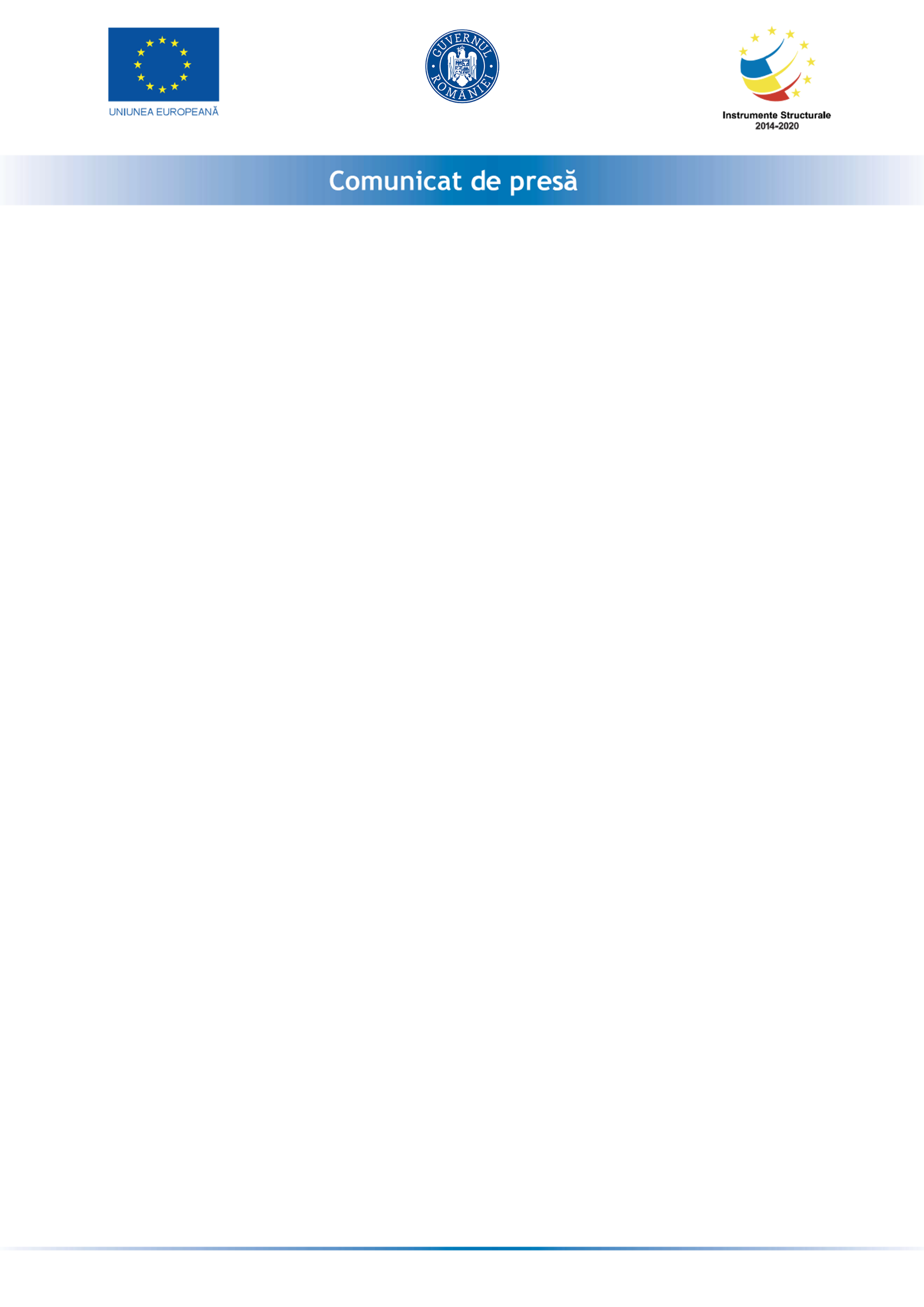 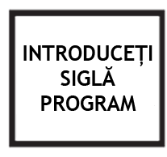 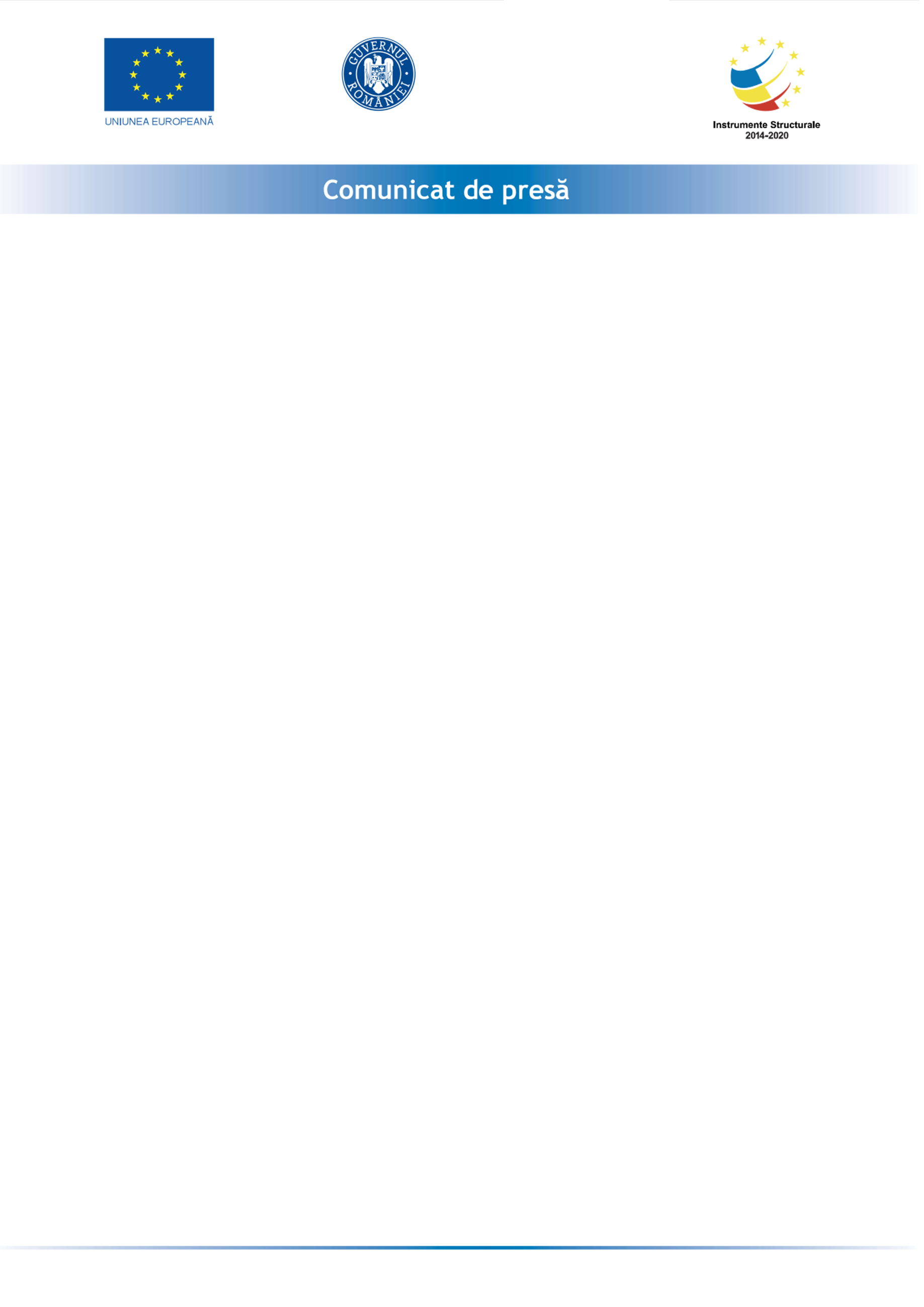 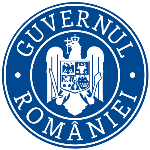 SC IZVORUL NOU SRL anunta lansarea proiectul cu titlul ” Granturi pentru capital de lucru acordate beneficiarilor IMM-uri cu activitate economică în unul din domeniile de activitate prevăzute în anexa nr. 2”, proiect  nr RUE 4091/17.12.2020 înscris în cadrul Măsurii ”Granturi pentru capital de lucru”, instituită prin OUG nr 130/2020.Proiectul se derulează pe o perioada de maxim 12 luni, începând cu data semnării contractului de finanțare cu Ministerul Economiei, Energiei si Mediului de Afaceri/ AIMMAIPE , respectiv 17.12.2020.Obiectivul proiectului îl reprezintă sprijinirea activitatii societatii IZVORUL NOU SRL.Proiectul are printre principalele rezultate, următoarele: -menținerea activității pe o perioada de minim 6 luni,-menținerea/suplimentarea numărului locurilor de munca față de data depunerii cererii, pe o perioadă de minimum 6 luni, la data acordării granturilor.Valoarea proiectului este de 484.436,925 lei (valoarea totala) din care : 421.249,5  lei grant si 63.187,425 lei cofinanțare.Proiect cofinanțat din Fondul  prin Programul Persoană de contact: Brebenel MonicaEmail: monikabrebenel@gmail.com  Telefon: 0722.311139